NATIONAL ASSEMBLY QUESTION FOR WRITTEN REPLYQUESTION NUMBER: 1044DATE OF PUBLICATION:  MARCH 2016Mr E J Marais (DA) to ask the Minister of Communications:Whether (a) she and (b) her department and/or any entities reporting to her (i) entered into any agreements with and (ii) received any sponsorships and/or services from (aa) Sahara Holdings, (bb) Oakbay Investments, (cc) The New Age Media, (dd) Vusizwe Media, (ee) Mabengela, (ff) Islandsite Investments 255, (gg) Afripalm Horizons Stakes, (hh) Dunrose Investments and/or (ii) JIC Mining Services since 1 May 2014; if so, what are the (aaa) relevant details and (bbb) costs involved in each specified case? NW1176EREPLY: MINISTER OF COMMUNICATIONSDepartment of Communications:(a) The Minister and (b) the Department have not (i) entered into any agreements with and (ii) received any sponsorships and/or services from (aa) Sahara Holdings, (bb) Oakbay Investments, (cc) The New Age Media, (dd) Vusizwe Media, (ee) Mabengela, (ff) Islandsite Investments 255, (gg) Afripalm Horizons Stakes, (hh) Dunrose Investments and/or (ii) JIC Mining Services since 1 May 2014. Government Communication and Information System (GCIS): (b)(i) 	GCIS has not entered into any agreements with (aa) Sahara Holdings, (bb) 	Oakbay Investments, (dd) Vusizwe Media, (ee) Mabengela, (ff) Islandsite 	Investments 255, (gg) Afripalm Horizons Stakes, (hh) Dunrose Investments 	and/or (ii) JIC Mining Services since 1 May 2014. 	The the Department has however transacted with (cc) The New Age Media to 	procure advertising. (aaa) Payments made from the budget appropriated to 	Government Communication and information System (GCIS) to The New Age 	Media are detailed in the table (bbb) below:South African Broadcasting Corporation (SABC): (b)  	(i) Yes	(ii) Yes	(cc)	Yes	(aaa)	1. New Age newspaper subscription.2. The SABC and The New Age (TNA) have an agreement that the SABC will cover live all the TNA Business Breakfasts. This agreement is for a period of three years. The agreement stipulates that the TNA will arrange and organise the Business Breakfasts by providing the venue (as well as catering) and secure the participants. The SABC in turn broadcasts the event. The advantage for the SABC is the acquisition of content.(bbb)	1. R 733,930.	2. NilIndependent Communications Authority of South Africa (ICASA): The Authority has not (i) entered into any agreements with and did not (ii) receive any sponsorships and/or services from (aa) Sahara Holdings, (bb) Oakbay Investments, (cc) The New Age Media, (dd) Vusizwe Media, (ee) Mabengela, (ff) Islandsite Investments 255, (gg) Afripalm Horizons Stakes, (hh) Dunrose Investments and/or (ii) JIC Mining Services since 1 May 2014.Film and Publications Board (FPB): The Film and Publication Board bought a table for The New Age business breakfast in the 2014/15 financial year for an amount of R 14 261.40. Brand South Africa (BSA):  Brand South Africa has not (i) entered into any agreements with and did not (ii) receive any sponsorships and/or services from (aa) Sahara Holdings, (bb) Oakbay Investments, (cc) The New Age Media, (dd) Vusizwe Media, (ee) Mabengela, (ff) Islandsite Investments 255, (gg) Afripalm Horizons Stakes, (hh) Dunrose Investments and/or (ii) JIC Mining Services since 1 May 2014.Media Diversity and Development Agency (MDDA): MDDA has not (i) entered into any agreements with and did not (ii) receive any sponsorships and/or services from (aa) Sahara Holdings, (bb) Oakbay Investments, (cc) The New Age Media, (dd) Vusizwe Media, (ee) Mabengela, (ff) Islandsite Investments 255, (gg) Afripalm Horizons Stakes, (hh) Dunrose Investments and/or (ii) JIC Mining Services since 1 May 2014.MR NN MUNZHELELEDIRECTOR GENERAL [ACTING]DEPARTMENT OF COMMUNICATIONSDATE:MR D LIPHOKODIRECTOR GENERAL [ACTING]GOVERNMENT COMMUNICATION AND INFORMATION SYSTEM DATE:MS AF MUTHAMBI (MP)MINISTER OF COMMUNICATIONSDATE: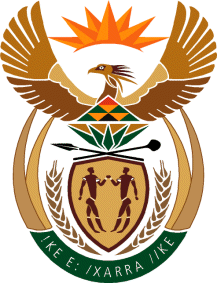 MINISTRY: COMMUNICATIONS
REPUBLIC OF SOUTH AFRICAPrivate Bag X 745, Pretoria, 0001, Tel: +27 12 473 0164   Fax: +27 12 473 0585Tshedimosetso House,1035 Francis Baard Street, Tshedimosetso House, Pretoria, 10002014/2015Government Communication and Information System (GCIS)Database registrationR 14 945.40Profiling CampaignR 720 990.72RecruitmentR 301 195.75Recruitment Phase 3R 57 078.43SONA 2014R 100 137.60SONA 2015R 101 888.64Total Government Communication and Information System (GCIS)R 1 296 236.542015/2016Government Communication and Information System (GCIS)SONA 2016R 145 555.20Voter EducationR 81 874.80Total Government Communication and Information System (GCIS)R227 430.00